                                                                                                                   ПРОЄКТ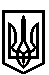 ТРОСТЯНЕЦЬКА СІЛЬСЬКА РАДАТРОСТЯНЕЦЬКОЇ ОБ'ЄДНАНОЇ ТЕРИТОРІАЛЬНОЇ ГРОМАДИ                                             Миколаївського району  Львівської області                                                      VІІ сесія VІІІ скликанняР І Ш Е Н Н Я10 лютого 2021 року                                с. Тростянець		                                          №Про припинення права користування земельноюділянкою Держило Я.Р. в с. Демня      Розглянувши заяву Держило Я.Р. про вилучення земельної ділянки в с. Демня, враховуючи висновок постійної комісії сільської ради з питань земельних відносин, будівництва, архітектури, просторового планування, природних ресурсів та екології, відповідно до статей 12, 141 Земельного Кодексу України,  пункту 34 частини першої статті 26 Закону України «Про місцеве самоврядування в Україні»,  сільська рада                                                                    вирішила:   	 1. Припинити гр. Держило Ярославі Романівні право користування земельною ділянкою  орієнтовною площею 0,09га в с. Демня, урочище «Біля озера».   2. Звільнені землі загальною площею 0,09 га зарахувати до земель запасу сільської ради.               3. Контроль за виконанням рішення покласти на постійну комісію з питань земельних відносин, будівництва, архітектури, просторового планування, природних ресурсів та екології  (голова комісії І. Соснило).Сільський голова                                                          		                     Михайло Цихуляк